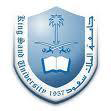 Department of Community Health SciencesCollege of Applied Medical SciencesKing Saud UniversityMs. Norah ALSadhanCHS 484 System Approach For HE ProgramTEST SAMPLEI. Circle (T)rue or (F)alse:                                                     T      F    Service demands are things that health professionals believe a given population must have.T      F     Setting goals is the most powerful construct in all of Health Behavior.T      F     Phasing in the program helps in identifying any problems with the program.II. Choose only one answer in each of the following questions: 1. Need assessment is important for:Setting priorities for program implementation.Establishing baseline for evaluating program impactProviding objective data to define important health problemsAll of the above2. In the preparation stage of the Transtheoritical Model, interventions should be focused on:Increasing awareness Encouraging changes Assisting in developing gradual goals Problem solving3. An act of ……………… is not doing something when you should. E.g. warn participants about possible danger in the program.Commission OmissionIgnorance NegligenceIII. Match the items on the right to the items on the left.     IV. Answer the following questions:- Identify 1 predisposing, 1 reinforcing, and 1 enabling factor relevant to your program’s topic ?- Why is it important to use a theory in program planning?Fist ColumnSecond Column1. Assets mapping  (    )a. Data never gathered before.2. Cultural invasion (    )b. Assessment of capacities, skills, and knowledge.3. Attitude questions  (     )c. Professionals entering a community with their own agendas and plans.4. Primary data  (    )d. Collecting data from significant others.5. Proxy measure (      )e. Likert scale.